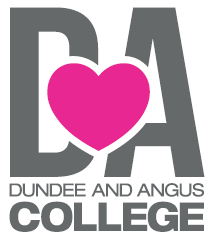 Dundee and Angus College and Schools Partnership Senior Phase Options 2021/22TimetableSCQF Level 4 and Level 5 ProgrammesDundee – Kingsway/Gardyne Campus – Monday and Wednesday 2pm-4pmDundee – Kingsway Campus – Tuesday 2pm-4pm and Thursday 1pm-3pm (Certain courses only- details below) Angus – Arbroath Campus – Friday 9am-1pm SCQF Level 6 Programmes (apart from the Foundation Apprenticeship) Dundee – Kingsway/Gardyne Campus – Monday and Wednesday 2pm-4pmAngus – Arbroath Campus – Friday 9am-1pm SCQF Level 6 Programmes - Foundation Apprenticeships2 Year model Dundee – Kingsway/Gardyne Campus – Monday and Wednesday 2pm–5pmAngus – Arbroath Campus – Tuesday 9am-4pm1 Year model Dundee – Kingsway/Gardyne Campus – Monday, Tuesday and Wednesday 2pm-5pm, Thursday 1pm-4pmAngus – Arbroath - Tuesday 9am-4pm, Friday 9am-4pmSCQF Level 7 ProgrammesDundee – Kingsway/Gardyne Campus – Monday and Wednesday 2pm-5 pmAngus – Arbroath Campus – Tuesday 9am-4pm (Business Courses) Tuesday 9am-1pm (Social Science Courses)Courses by Subject AreaConstruction and Building Services National Progression Award Construction Craft and Technician courses – Monday and Wednesday or Tuesday and Thursday afternoons at Kingsway: pupils can choose the Monday and Wednesday slot or Tuesday and Thursday for these courses.Preparation for Plumbing and Preparation for Electrical will run over four afternoons at Kingsway: pupils choosing either of these courses must attend on all Monday, Tuesday, Wednesday and Thursday slots.Engineering Automotive Skills National 4 course - Monday and Wednesday or Tuesday and Thursday afternoons at Kingsway: pupils can choose the Monday and Wednesday slot or Tuesday and Thursday for these courses.Skills for Work Engineering National 4 and 5 courses – Delivered Monday and Wednesday only this sessionLandbased and Animal CareScience Social SciencesChildren and Young PeopleHealth and Social CareSport and Fitness Hospitality and Professional CookeryHair and BeautyThese courses will be offered on Monday and Wednesday or Tuesday and Thursday afternoons at Kingsway: pupils can choose the Monday and Wednesday or Tuesday and Thursday for these courses.Computing and Creative MediaArt and DesignPerforming ArtsEnglish Language Teaching and Training Business, Administration, Retail, Events and TourismAccountsArbroathGardyneKingswayNational Progression Award (NPA) Construction Craft and Technician at SCQF Level 4National Progression Award (NPA) Construction Skills at SCQF level 5Preparation for Electrical National 4Preparation for Plumbing National 4Foundation Apprenticeship – Civil Engineering (Two year programme only) GroveArbroathGardyneKingswaySkills for Work: Automotive Skills National 4Skills for Work: Engineering Skills National 4Skills for Work: Engineering Skills National 5Foundation Apprenticeship – Engineering (Two year programme only)ArbroathGardyneKingswayNational Progression Award (NPA) in Rural Skills at SCQF Level 4 – HorticultureNational Progression Award (NPA) at SCQF Level 5 - Modern AgricultureNational Progression Award (NPA) in Rural Skills at SCQF Level 5 – Animal CareArbroathGardyneKingswayNational Progression Award (NPA) Scientific Technologies at SCQF Level 5Foundation Apprenticeship – Scientific Technologies (One and two year programmes available)AHSArbroathGardyneKingswayNational 5 PsychologyOn site delivery by arrangement in Angus onlyNational Progression Award (NPA) Psychology at SCQF Level 5Higher Psychology Level 6On site delivery by arrangement in Angus onlyNational Progression Award (NPA) Psychology at SCQF Level 6National Progression Award (NPA)/Award Sociology at SCQF Level 5Approval of the NPA Sociology qualification is pending. Candidates will be awarded an Award in Sociology if NPA not approved by May 2021.National Progression Award (NPA)/Award Sociology at SCQF Level 6Approval of the NPA Sociology qualification is pending. Candidates will be awarded an Award in Sociology if NPA not approved by May 2021.National Progression Award (NPA) Criminology at SCQF Level 5National Progression Award (NPA) Criminology at SCQF Level 6Professional Development Award (PDA) Psychology at SCQF Level 7Professional Development Award (PDA) Criminology at SCQF Level 7ArbroathGardyneKingswaySkills for Work: Early Education and Childcare National 4Skills for Work: Early Education and Childcare National 5Foundation Apprenticeship – Early Learning and Childcare (One- and two-year programmes available)ArbroathGardyneKingswaySkills for Work: Health Sector National 5Foundation Apprenticeship – Health and Social Care (One and two year programmes available) ArbroathGardyneKingswaySkills for Work: Sport and Recreation National 5ArbroathGardyneKingswayNational Progression Award (NPA) Professional Cookery at SCQF Level 4Skills for Work: Hospitality National 5NPA Hospitality SCQF Level 5National Progression Award (NPA) Hospitality at SCQF Level 6	Foundation Apprenticeship – Food and Drink Technologies (One and two year programmes available)ArbroathGardyneKingswayVTCT: Extended Award in Hair and Beauty Skills (Level 1)VTCT: Extended Award in Hair and Beauty Skills (Level 2) ArbroathGardyneKingswayNational Progression Award (NPA) in Web Design at SCQF Level 5National Progression Award (NPA) Cybersecurity at SCQF Level 5Foundation Apprenticeship – Creative and Digital Media (One and two year programmes available)Foundation Apprenticeship – Networking and Cyber Security (One and two year programmes available)Foundation Apprenticeship – Software and Application Development (One and two year programmes available)HNC Computer Networking and Ethical Hacking (this course runs over two years)ArbroathGardyneKingswayNational Progression Award (NPA) in Photography at SCQF Level 5National Progression Award (NPA) in Digital Media at SCQF Level 5ArbroathGardyneKingswayNational Progression Award (NPA) in Dance at SCQF Level 5ArbroathGardyneKingswayProfessional Development Award (PDA) Introduction to Tutoring English to Speakers of Other Languages (ESOL) at SCQF Level 6ArbroathGardyneKingswayNational Progression Award (NPA) in Business and Marketing at Level 5National Progression Award (NPA) Events at SCQF level 6Foundation Apprenticeship in Business (One and two year programmes available)Professional Development Award (PDA) in Information Technology in Business at SCQF level 7ArbroathGardyneKingswayFoundation Apprenticeship in Accounting (One and two year programmes available)Professional Development Award (PDA) in Management Accounting at SCQF Level 7